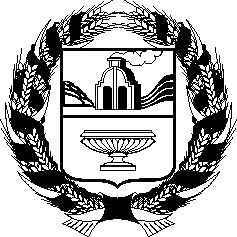 АЛТАЙСКОЕ КРАЕВОЕ ЗАКОНОДАТЕЛЬНОЕ СОБРАНИЕПОСТАНОВЛЕНИЕг. БарнаулРассмотрев проекты федеральных законов, поступившие из Государственной Думы Федерального Собрания Российской Федерации, в соответствии со статьей 39 Федерального закона «Об общих принципах организации публичной власти в субъектах Российской Федерации», статьей 73 Устава (Основного Закона) Алтайского края Алтайское краевое Законодательное Собрание ПОСТАНОВЛЯЕТ:Считать целесообразным принятие следующих проектов федеральных законов:№ 328021-8 «О внесении изменений в Федеральный закон «Об ответственном обращении с животными и о внесении изменений в отдельные законодательные акты Российской Федерации» (в части обращения с животными без владельцев);№ 347093-8 «О внесении изменения в статью 8 Федерального закона «Об обороте земель сельскохозяйственного назначения» (в части уточнения порядка реализации субъектами Российской Федерации права приоритетного выкупа земельных участков сельскохозяйственного назначения в случае их продажи);№ 349315-8 «Об особенностях правового регулирования отдельных отношений в сфере развития сельского хозяйства в связи с принятием в Российскую Федерацию Донецкой Народной Республики, Луганской Народной Республики, Запорожской области и Херсонской области и образованием в составе Российской Федерации новых субъектов – Донецкой Народной Республики, Луганской Народной Республики, Запорожской области и Херсонской области»;№ 350929-8 «О внесении изменения в статью 398 Земельного кодекса Российской Федерации» (в части уточнения сроков аренды отдельных земельных участков);№ 363143-8 «О внесении изменений в Закон Российской Федерации «О недрах» (в целях установления порядка оценки прогнозных ресурсов полезных ископаемых);№ 990282-7 «О внесении изменения в статью 71 Федерального закона «Об образовании в Российской Федерации» (в части предоставления детям из многодетных семей преимущественного права зачисления в вуз на обучение по программам бакалавриата и программам специалитета);№ 333871-8 «О внесении изменений в Трудовой кодекс Российской Федерации» (об особенностях регулирования труда при выполнении работ, связанных с практической подготовкой и прохождением стажировки);№ 350655-8 «О внесении изменений в Федеральный закон «О страховых пенсиях» (в части установления справедливого порядка перерасчета и возобновления индексации страховых пенсий работающим пенсионерам)»;№ 351406-8 «О внесении изменений и дополнений в Трудовой кодекс Российской Федерации»;№ 340478-8 «О внесении изменений в Федеральный закон «Об объектах культурного наследия (памятниках истории культуры) народов Российской Федерации» и Федеральный закон «Об увековечении Победы советского народа в Великой Отечественной войне 1941 – 1945 годов» (в части установления особенностей сохранения памятников Великой Отечественной войны, являющихся объектами культурного наследия);№ 343607-8 «О внесении изменений в Федеральный закон «Об объектах культурного наследия (памятниках истории и культуры) народов Российской Федерации» (в части законодательного закрепления правового статуса Федерального научно-методического совета по сохранению и государственной охране объектов культурного наследия (памятников истории и культуры) народов Российской Федерации);№ 357938-8 «О подготовке и проведении Международного мультиспортивного турнира «Игры будущего», развитии инновационных видов спорта и внесении изменений в отдельные законодательные акты».Председатель Алтайского краевогоЗаконодательного Собрания                                                             А.А. Романенко№Об отзывах Алтайского краевого Законодательного Собрания на проекты федеральных законов, поступившие из Государственной Думы Федерального Собрания Российской ФедерацииПроект